«МОЗГОВАЯ АТАКА»Вопрос первый.Как зовут министра образования РФ?- Пелевин Александр Рудольфович- Фурсенко Андрей Александрович- Ливанов Дмитрий Викторович- Османкина Татьяна Николаевна«МОЗГОВАЯ АТАКА» Как зовут начальника Департамента образования Кемеровской области?-Макин Максим Александрович-Исламов Дмитрий ВикторовичВопрос второй.Кто это?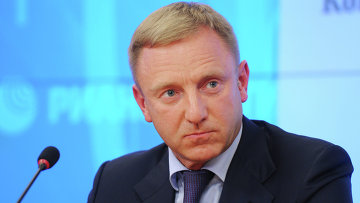   Кто это?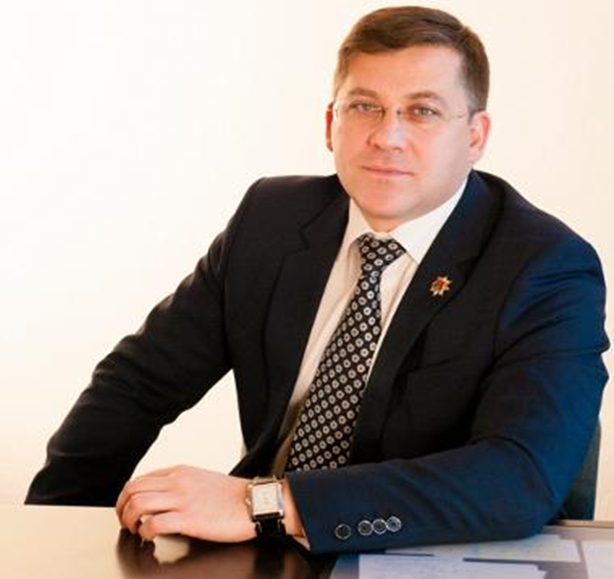 «КРОССВОРД ФГОСовца»                                                                                                    «Кроссворд ФГОСовца»1. Одно из требований к развивающей предметно-пространственной среде?2. Один из видов детской деятельности3. Что такое стандарт одним словом?4. С какого вида деятельности начинается трудовое воспитание в раннем возрасте?      5.  Этапы детства по ФГОС  (один из возрастов)?6. Кто тесно взаимодействует с педколлективом и по ФГОС является партнёрами?               «ТЫ – МНЕ, Я – ТЕБЕ» *** К какому возрасту (раннему или дошкольному) относятся следующие целевые ориентиры: - ребёнок интересуется окружающими предметами и активно действует с ними; -владеет активной речью, включённой в общение; может обращаться с вопросами и просьбами, понимает речь взрослых?               «ТЫ – МНЕ, Я – ТЕБЕ» *** Определите, к какой образовательной области относятся следующие задачи:- усвоение норм и ценностей, принятых в обществе, включая моральные и нравственные ценности; - формирование позитивных установок к различным видам труда и творчества;- формирование основ безопасного поведения в быту, социуме, природе.                                                                                        «Педагогические пазлы»(разрезать задания (определения) на слова, задание для одной из команд из двух предложений).____________________________________________________________________________________________________________________________________________________________________________________ Согласно СанПиН 2013 года, 3-4 часа в день должна составлять прогулка детей дошкольного возраста______________________________________________________________________________________________________________________________________________________________________________________Что должен знать воспитатель, собирающийся с детьми на экскурсию? Точное количество детей, маршрут-Пахомова Елена Алексеевна- Чепкасов Артур ВладимировичФГОСДО